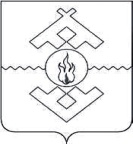 Управление агропромышленного комплекса и торговлиНенецкого автономного округаВЫПИСКА ИЗ ПРОТОКОЛАпроведения заседания Комиссии  по соблюдению требований к служебному поведению государственных гражданских служащих Управления и урегулированию конфликта интересов от 23 сентября 2014 года_________________________________________________________________РАССМАТРИВАЕМЫЕ ВОПРОСЫ:1. О решении начальника УАПК НАО на протокол заседания комиссии.	РЕШИЛИ: Принять к сведению без обсуждения.2. Отчёт о ходе реализации Плана противодействия коррупции в УАПК НАО за 9 месяцев 2014 года.РЕШИЛИ:1. Информацию принять к сведению.  Голосовали: «За» - единогласно.	3. Рассмотрение проекта приказа УАПК НАО «О конкурсной комиссии и Методике проведения конкурса на замещение вакантной должности государственной гражданской службы Ненецкого автономного округа в Управлении агропромышленного комплекса и торговли Ненецкого автономного округа». РЕШИЛИ:1. Информацию принять к сведению.  Рекомендовать начальнику УАПК НАО принять приказ УАПК НАО «О конкурсной комиссии и Методике проведения конкурса на замещение вакантной должности государственной гражданской службы Ненецкого автономного округа в Управлении агропромышленного комплекса и торговли Ненецкого автономного округа». Голосовали: «За» - единогласно.Рассмотрение представления начальника УАПК НАО о желании государственных гражданских служащих УАПК НАО выполнять иную оплачиваемую деятельность.РЕШИЛИ:1. Установить, что государственные гражданские служащие соблюдали требования к служебному поведению и требования об урегулировании конфликта интересов.Голосовали: «За» - единогласноВ действиях государственных гражданских служащих     отсутствуют признаки личной заинтересованности, которые могли бы привести к конфликту интересов.  Голосовали: «За» - единогласно.